ЧЕРКАСЬКА ОБЛАСНА РАДАГОЛОВАР О З П О Р Я Д Ж Е Н Н Я14.04.2022                                                                                        № 81-рПро внесення змін до розпорядженняголови обласної ради від 17.03.2022 №75-рВідповідно до статей 49, 55 Закону України «Про місцеве самоврядування
в Україні», враховуючи заяву ЧЕПА А.А від 14.04.2022:1. Внести до розпорядження голови обласної ради від 17.03.2022 № 75-р «Про призначення виконуючого обов’язки директора Чепа А.А.» зміни, доповнивши преамбулу цифрами, знаками і словами «від 14.04.2022 № 80-р «Про надання відпустки СУЩЕНКО Л.М.»:2. Контроль за виконанням розпорядження покласти на заступника голови обласної ради ДОМАНСЬКОГО В.М. і управління юридичного забезпечення та роботи з персоналом виконавчого апарату обласної ради.Голова									А. ПІДГОРНИЙ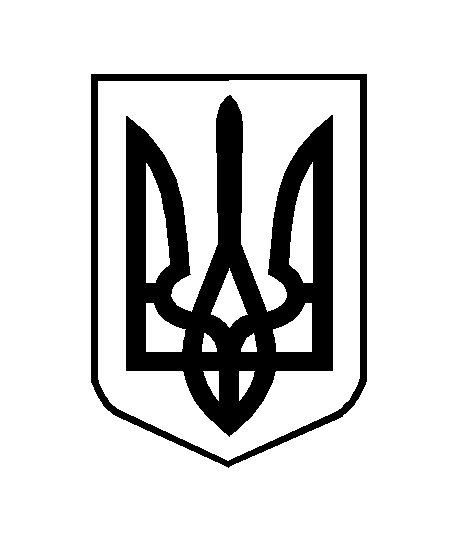 